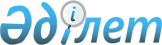 О назначении Джаксыбекова А.Р. министром обороны Республики КазахстанУказ Президента Республики Казахстан от 24 июня 2009 года № 831
      Назначить Джаксыбекова Адильбека Рыскельдиновича министром обороны Республики Казахстан, освободив от должности Чрезвычайного и Полномочного Посла Республики Казахстан в Российской Федерации.


      Президент




Республики Казахстан                            Н. Назарбаев


					© 2012. РГП на ПХВ «Институт законодательства и правовой информации Республики Казахстан» Министерства юстиции Республики Казахстан
				